МУНИЦИПАЛЬНОЕ БЮДЖЕТНОЕ УЧРЕЖДЕНИЕПЕРСИАНОВСКОГО СЕЛЬСКОГО ПОСЕЛЕНИЯ«ЦЕНТР КУЛЬТУРНОГО РАЗВИТИЯ»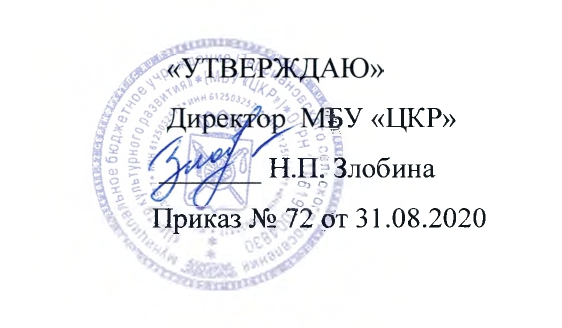 ПРОГРАММА ХОРЕОГРАФИЧЕСКОГО КРУЖКА«КАЛЕЙДОСКОП»Срок реализации: 1 годВозраст: от 3 до 6 летРуководитель кружка: Собина Ирина Александровнап. Персиановский2020 г.Пояснительная записка.    Музыкальные игры и пляски помогают развить эмоциональность и образность восприятия музыки, чувства ритма, мелодический и гармонический слух, ощущение музыкальной формы, музыкальную память.    Сюжеты и образы музыкальных игр и плясок конкретизируют для детей содержание музыкального произведения, помогают более глубоко его переживать. Движения, органически связанные с музыкой, ее характером (содержанием), способствуют целостному ее восприятию. Отвечая своими движениями на особенности мелодии, ритма, динамики, структуры музыкального произведения, дети начинают чувствовать выразительное значение элементов музыкальной речи.    Для того, чтобы музыкальная игра и пляска могли выполнять свои воспитательные задачи. Надо научить детей владеть своим телом, координировать движения, согласовывать их с содержанием музыки. Именно поэтому я разработала такую программу, которая содержит систематически подобранные упражнения и этюды, которые могут быть использованы на занятиях. Предлагаемые упражнения и этюды способствуют воспитанию музыкального восприятия у детей, совершенствованию их движений, развивают способность творчески воплощать музыкально-двигательный образ.    В программе предложены упражнения по каждому виду движений (ходьба, бег, прыжки, элементы танца и пляски) в порядке их постепенного усложнения.    Большинство музыкально-двигательных упражнений носит игровой характер, имеет конкретный образ, помогающий детям воспринимать музыку и выразительнее, более четко выполнять движения. Значительное место в работе занимают упражнения, передающие воображаемые действия и изобразительные движения, при выполнении которых детям приходится активизировать свою зрительную память, наблюдательность, воображение.    Разнообразные методические приемы, применяемые при ознакомлении детей с упражнением и во время его разучивания, должны соответствовать общим требованиям музыкально-двигательного воспитания – углублять музыкальное восприятие детей, содержательность и эмоциональность их движений, развивать у детей самостоятельность и творческую активность.    Как все упражнения в целом, так и каждое движение должно всегда иметь определенное, связанное с музыкой и понятное детям содержание (образ игровой, сюжетный или чисто эмоциональный). Формальное безрадостное, бессодержательное исполнение, механическое повторение (копирование) детьми показанных движений приносит вред, мешает не только музыкально-двигательному, но и общему развитию детей.    Важно иметь в виду, что разучивание движений без музыкального сопровождения, когда живой ритм музыки заменяется сухим арифметическим счетом, не может содействовать музыкальному развитию детей. Основой для совершенствования движений и воспитания у детей необходимых музыкально-двигательных навыков является непосредственное воздействие музыки: оно повышает эмоциональный тонус, движения детей становятся активнее, координированнее, определеннее.    Все разделы программы взаимосвязаны и направлены на развитие   у ребенка творческих способностей, двигательной памяти, воображения, физических данных, мышечной мускулатуры.    Перед руководителем стоит ряд задач:Пробудить интерес детей к хореографии;Познакомить детей с азами танцевальной техники;Направить внимание ребенка на отражение той или иной особенности музыки;Помочь ребенку усвоить определенный двигательный навык;Развивать у детей самостоятельность и творческую активность.Научить детей ориентироваться в пространстве.Форма и режим работы.Форма: групповое занятие. Дети занимаются 2 раза в неделю по 1 часу. Возраст детей 3-6 лет. Форма контроляНаблюдение;Открытые уроки;Концертные выступления.Учебный планУчебно-тематический планУчебно-тематическая литература.Е.П. Раевская, С.Д. Рудневка «Музыкальные-двигательные упражнения» Москва, «Просвещения»1991 г.И.П. Дайлиене «Поиграем, Малыш» Москва, «Просвещение» 1991 г.Е.Д. Макшанцева «Детские забавы» Москва. «Просвещение» 1992 г.Г.Гусев «Методика преподавания народного танца. Танцевальные  движения и комбинации» М., 2003 гВидеотека учебных фильмов:Запись детского концерта танцевальной группы «Фентази» 2003 гЗапись концерта коллектива Е.Барткайтис «Спащая красавица» - фильм-балетГруппаДни неделиДни недели«Калейдоскоп»СредаПятница«Калейдоскоп»16:00-17:0016:00-17:00№ п\пНазвание разделовКол-во часов1Раздел 1. Введение12Раздел 2. Постановка корпуса23Раздел 3. Знакомство с миром музыки34Раздел 4. Музыкальный образ. Что это?25Раздел 5. Ориентация в пространстве46Раздел 6. Учимся ходить правильно37Раздел 7. Игры под музыку108Раздел 8. Проучиваем исходные положения.49Раздел 9. Упражнения по совершенствованию приемов выразительности410Раздел 10. Виды шага и бега811Раздел 11. Виды прыжков412Раздел 12. Элементы танцев и плясок1813Раздел 13. Основные пространственные построения и передвижения.1014Раздел 14. Вспомогательный инвентарь615Раздел 15. Постановочная работа1316.Итого92№ п\пДатаНаименование разделов и темКол-во часовФорма работыПримечания12.09.20Раздел 1. Введение. Тема 1.1. Рассказ о хореографии. Техника безопасности и правила поведения.1Групповое занятие24.09.20Раздел 2. Постановка корпуса.Тема 2.1. Осанка. Постановка корпуса1Групповое занятие39.09.20Тема 2.2. Постановка рук, ног. Поклон1Групповое занятие411.09.20Раздел 3. Знакомство с миром музыки.Тема 3.1. Музыкальные композиторы (И.С.Бах, Ж.Бизе, Р.Шуман, П.И.Чайковский)1Групповое занятие516.09.20Тема 3.2. Классическая музыка (на примере муз. произведения П.И.Чайковского «Щелкунчик»)1Групповое занятие618.09.20Тема 3.3. Народная музыка («Калинка-малинка»)1Групповое занятие723.09.20Раздел 4. Музыкальный образ. Что это?Тема 4.1. Игра «Звери и звероловы?» Работа над образностью1Групповое занятие825.09.20Тема 4.2. Изучаем музыку с помощью образа.1Групповое занятие930.09.20Раздел 5. Ориентация в пространстве. Тема 5.1. Танцевальный класс.1Групповое занятие102.10.20Тема 5.2. Следи за товарищами. Расстановка по классу. Линии.1Групповое занятие117.10.20Тема 5.3. Рисунки в танце (круг, диагональ, полукруг)1Групповое занятие129.10.20Тема 5.4. Учимся держать рисунок в танце (ходьба по кругу)1Групповое занятие1314.10.20Раздел 6. Учимся правильно ходить.Тема 6.1. Шаги и осанка1Групповое занятие1416.10.20Тема 6.2. Продвижение по диагонали1Групповое занятие1521.10.20Тема 6.3. Продвижение в паре по диагонали1Групповое занятие1623.10.20Раздел 7. Игры под музыку.Тема 7.1. «Ходьба»1Групповое занятие1728.10.20Тема 7.2. «Проходить в воротца»1Групповое занятие1830.10.20Тема 7.3. Игры на эмоции1Групповое занятие196.11.20Тема 7.4. «Скачут лошадки»1Групповое занятие2011.11.20Тема 7.5. «Учимся маршировать»1Групповое занятие2113.11.20Тема 7.6. «Пружинки»1Групповое занятие2218.11.20Тема 7.7. «Ножками затопали»1Групповое занятие2320.11.20Тема 7.8. «Мальчики и девочки»1Групповое занятие2425.11.20Тема 7.9. «Полоскать платочки»1Групповое занятие2527.11.20Тема 7.10. «Ветерок и деревья»1Групповое занятие262.12.20Раздел 8. Проучиваем исходные движения. Тема 8.1. Основные положения стоя1Групповое занятие274.12.20Тема 8.2. Руки на поясе, ладошки, кулачки1Групповое занятие289.12.20Тема 8.3. Руки вперед, в стороны1Групповое занятие2911.12.20Тема 8.4. Работа с кистями рук (круговые движения)1Групповое занятие3016.12.20Раздел 9. Упражнения по совершенствованию приемов выразительности.Тема 9.1. Плавные движения1Групповое занятие3118.12.20Тема 9.2. Маховые движения1Групповое занятие3223.12.20Тема 9.3. Пружинящие движения1Групповое занятие3325.12.20Тема 9.4. Резкие движения (прыжки)1Групповое занятие3430.12.20Раздел 10. Виды шага и бега.Тема 10.1. Спокойный шаг1Групповое занятие3513.01.21Тема 10.2. Бодрый шаг1Групповое занятие3615.01.21Тема 10.3. Высокий шаг1Групповое занятие3720.01.21Тема 10.4. Шаг на носочках1Групповое занятие3822.01.21Тема 10.5. Приставной шаг1Групповое занятие3927.01.21Тема 10.6. Легкий бег с подъемом коленок вперед1Групповое занятие4029.01.21Тема 10.7. Легкий бег (пяточки назад) 1Групповое занятие413.02.21Тема 10.8. Шаги на пяточках1Групповое занятие425.02.21Раздел 11. Виды прыжков. Тема 11.1. Поскоки с ноги на ногу1Групповое занятие4310.02.21Тема 11.2. Легкие поскоки1Групповое занятие4412.02.21Тема 11.3. Высокие прыжки (ноги вместе)1Групповое занятие4517.02.21Тема 11.4. Галоп вперед («Лошадки»)1Групповое занятие4619.02.21Раздел 12. Элементы плясок и танцев. Тема 12.1. Притопы1Групповое занятие4724.02.21Тема 12.2. Притопы одной ногой.1Групповое занятие4826.02.21Тема 12.3. Притопы 2 ногами поочередно1Групповое занятие493.03.21Тема 12.4. Переменные притопы1Групповое занятие505.03.21Тема 12.5. Боковой галоп1Групповое занятие5110.03.21Тема 12.6. Шаг «Польки»1Групповое занятие5212.03.21Тема 12.7. Выставление ноги вперед на пятку, носок1Групповое занятие5317.03.21Тема 12.8. Выставление ноги в сторону на пятку1Групповое занятие5419.03.21Тема 12.9. Прыжки с выбрасыванием ноги вперед1Групповое занятие5524.03.21Тема 12.10. Элементы русских танцев. (танец с платочками)1Групповое занятие5626.03.21Тема 12.11. Простые шаги руки на поясе (хороводные)1Групповое занятие5731.03.21Тема 12.12. Шаг на всей ступне1Групповое занятие582.04.21Тема 12.13. Шаг с притопом на месте1Групповое занятие597.04.21Тема 12.14. Переменный шаг1Групповое занятие609.04.21Тема 12.15. Шаг с подскоком1Групповое занятие6114.04.21Тема 12.16. Полуприседание с выставлением ноги на пятку1Групповое занятие6216.04.21Тема 12.17. Присядка (мальчики)1Групповое занятие6321.04.21Тема 12.18. Эмоции в танце1Групповое занятие6423.04.21Раздел 13. Основные пространственные построения и передвижения.Тема 13.1. Колонна. Движение в колонне1Групповое занятие6528.04.21Тема 13.2. Колонна парами1Групповое занятие6630.04.31Тема 13.3. Шеренга1Групповое занятие675.05.21Тема 13.4. Цепочка1Групповое занятие687.05.21Тема 13.5. Круг1Групповое занятие6912.05.21Тема 13.6. Два концентрических круга1Групповое занятие7014.05.21Тема 13.7. Пары. Работа в паре1Групповое занятие7119.05.21Тема 13.8. Движений «Стайкой»1Групповое занятие7221.05.21Тема 13.9. Противоход, «Прочес»1Групповое занятие7326.05.21Тема 13.10. Движение «Змейка»1Групповое занятие7428.05.21Раздел 14. Вспомогательный инвентарь.Тема 14.1. Флажки. Работа с ними1Групповое занятие752.06.21Тема 14.2. Ленты1Групповое занятие764.06.21Тема 14.3. Платочки1Групповое занятие779.06.21Тема 14.4. Шары1Групповое занятие7811.06.21Тема 14.5. Игрушки1Групповое занятие7916.06.21Тема 14.6. Обручи, скакалки.1Групповое занятие8018.06.21Раздел 15. Постановочная работа.Тема 15.1. Постановка танца «Собачий вальс»1Групповое занятие8123.06.21Тема 15.2. Учим движения танца1Групповое занятие8225.06.21Тема 15.3. Основной шаг танца «Собачий вальс»1Групповое занятие8330.06.21Тема 15.4. Постановка танца «Собачий вальс»1Групповое занятие8430.07.21Тема 15.5. Постановка танца «Собачий вальс»1Групповое занятие854.08.21Танец 15.6. Прыжки в танце1Групповое занятие866.08.21Тема 15.7. Работа над синхронностью движений1Групповое занятие8711.08.21Тема 15.8. Хлопки в танце1Групповое занятие8813.08.21Тема 15.9. Основной шаг по кругу1Групповое занятие8918.08.21Тема 15.10. Работа над образом в танце «Собачий вальс»1Групповое занятие9020.08.21Тема 15.11. Постановка кульминации танца «Собачий вальс»1Групповое занятие9125.08.21Тема 15.12. Работа над синхронностью1Групповое занятие9227.08.21Тема 15.13. Подведение итогов за год1Групповое занятие93Итого:92